ANEXO Nº 1FICHA DE POSTULACIÓNCARGO A POSTULARNombre del Cargo	: Auditor InternoLugar de Desempeño	: Gobierno Regional De Los Ríos ANTECEDENTES PERSONALES                                                 _______________________________FIRMA DEL POSTULANTEFECHA: __________________	 ANEXO N°2FORMULARIO CURRICULUM VITAEI.	DATOS PERSONALESII.	TÍTULO (S) PROFESIONAL(ES) Y/O GRADOS (Indique sólo aquellos con certificados) (Insertar los cuadros necesarios, de acuerdo a los títulos obtenidos.)III.	ESTUDIOS DE ESPECIALIZACIÓN (Doctorados, Magíster, Diplomados, Postítulos)Completar solo si corresponde, indicando solo aquellos con certificados. Insertar los cuadros necesarios, de acuerdo a los títulos obtenidos.IV. 	CAPACITACIÓN Indicar solo aquellos con certificados, los demás no serán ponderados ni consideradosInsertar la cantidad de filas necesarias, de acuerdo a los cursos realizados.IV.	EXPERIENCIA LABORAL (Indicar su trayectoria laboral desde el más actual, indicar solo si presenta certificados)V. 	OTROS ANTECEDENTESVI.	MOTIVACIÓN PARA POSTULAR AL CARGOANEXO Nº 3DECLARACIÓN JURADA SIMPLEPara los efectos de lo previsto en la letra e) del artículo 12 de la Ley N° 18.834, sobre Estatuto Administrativo declaro bajo juramento, no encontrarme en ninguna de las situaciones descritas en la norma jurídica antes citada.Asimismo también bajo juramento, declaro que no me encuentro afecto a ninguna de las inhabilidades para ingresar a cargos de la Administración del Estado ni a las incompatibilidades, establecidas en el artículo 54 y 56 del DFL N° 1/19.953 de 2000 del Ministerio Secretaría General de la Presidencia, que fija el texto refundido, coordinado y sistematizado de la Ley N° 18.575, Orgánica Constitucional de Bases Generales de la Administración del Estado.Firma Declarante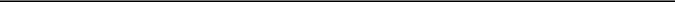 Apellido paternoApellido maternoTeléfono Fijo CelularCorreo ElectrónicoCorreo ElectrónicoIII.DOCUMENTOS ADJUNTOS:Presenta DocumentoPresenta DocumentoPresenta DocumentoPresenta DocumentoPresenta Documentoa)Currículum Vitae (anexo 2):SINOb)Copia Legalizada Certificado Título Universitario:SINOc)Declaración Jurada Simple (Anexo 3):SINOd)Certificado de situación militar al día (varones):SINOe)Certificado de Antecedentes:SINOc)Certificados que acrediten experiencia profesional:SINOc.1) Número de CertificadosN°d)Certificados con capacitaciones realizadas:SINOd.1) Número de CertificadosN°Apellido paternoApellido maternoTeléfono FijoCelularCorreo ElectrónicoCorreo ElectrónicoIndicar nombre del TítuloPeríodo de Estudio(Ingreso mm/aaaa  -  Egreso mm/aaaa)InstituciónFecha Titulación (dd/mm/aaaa)Duración de la Carrera(indicar número de semestres)Indicar nombre del TítuloPeríodo de Estudio(Ingreso mm/aaaa  -  Egreso mm/aaaa)InstituciónFecha Titulación (dd/mm/aaaa)Duración de la Carrera(indicar número de semestres)Indicar nombre del TítuloPeríodo de Estudio(Ingreso mm/aaaa  -  Egreso mm/aaaa)InstituciónFecha Titulación (dd/mm/aaaa)Duración de la Carrera(indicar número de semestres)Nombre del Curso y/o SeminarioFecha: desde / hastaN° de horasCalificación ObtenidaNombre de la InstituciónNombre Institución o EmpresaDepartamento/Unidad/Área de DesempeñoCargo Período de permanencia (desde/hasta)Tipo de ContratoCiudadDescripción General de Funciones Realizadas y Principales LogrosDescripción General de Funciones Realizadas y Principales LogrosAquí ud. puede ingresar información que considere relevante, participación en organizaciones, uso de software, idiomas, hobbies, etc.Indique brevemente cuáles son sus motivaciones para postular al cargo.  Señale cuál sería su aporte. 